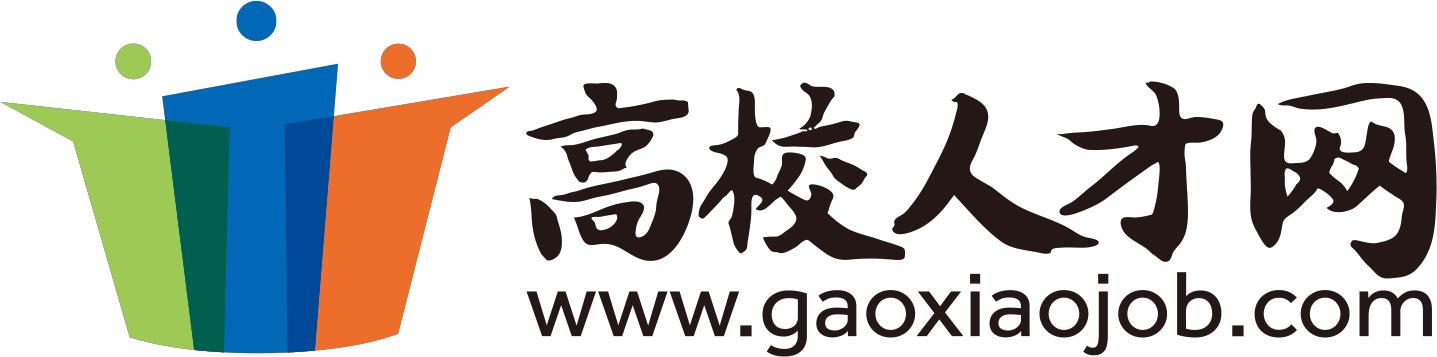 应聘人员登记表★求职意向★求职意向★求职意向★求职意向★求职意向★求职意向★求职意向★求职意向★求职意向★求职意向★求职意向★求职意向★求职意向★求职意向★求职意向★求职意向★求职意向★求职意向★求职意向★求职意向★求职意向★求职意向★求职意向★求职意向★求职意向★求职意向★求职意向★求职意向★求职意向★求职意向★求职意向★求职意向★求职意向★求职意向★求职意向★求职意向★求职意向★求职意向★求职意向★求职意向★求职意向★求职意向★求职意向★求职意向★求职意向★求职意向★求职意向★求职意向★求职意向★求职意向★求职意向★求职意向★求职意向★求职意向★求职意向★求职意向★求职意向★求职意向★求职意向★求职意向★应聘部门★应聘部门★应聘部门★应聘部门★应聘部门★应聘部门★应聘部门★应聘岗位★应聘岗位★应聘岗位★应聘岗位★应聘岗位★应聘岗位★求职类型★求职类型★求职类型★求职类型★求职类型★求职意向★求职意向★求职意向★求职意向★求职意向★求职意向★求职意向★求职意向★求职意向★求职意向★求职意向★求职意向★求职意向★求职意向★求职意向★求职意向★求职意向★求职意向★求职意向★求职意向★求职意向★求职意向★求职意向★求职意向★求职意向★求职意向★求职意向★求职意向★求职意向★求职意向★期望税前月薪（单位：元）★期望税前月薪（单位：元）★期望税前月薪（单位：元）★期望税前月薪（单位：元）★期望税前月薪（单位：元）★期望税前月薪（单位：元）★期望税前月薪（单位：元）★填表时间★填表时间★填表时间★填表时间★填表时间★填表时间★最快到岗时间★最快到岗时间★最快到岗时间★最快到岗时间★最快到岗时间★求职意向★求职意向★求职意向★求职意向★求职意向★求职意向★求职意向★求职意向★求职意向★求职意向★求职意向★求职意向★求职意向★求职意向★求职意向★求职意向★求职意向★求职意向★求职意向★求职意向★求职意向★求职意向★求职意向★求职意向★求职意向★求职意向★求职意向★求职意向★求职意向★求职意向★是否愿意接受岗位调剂★是否愿意接受岗位调剂★是否愿意接受岗位调剂★是否愿意接受岗位调剂★是否愿意接受岗位调剂★是否愿意接受岗位调剂★是否愿意接受岗位调剂★是否愿意接受岗位调剂★是否愿意接受岗位调剂★是否愿意接受岗位调剂★是否愿意接受岗位调剂★是否愿意接受岗位调剂★是否愿意接受岗位调剂★是否愿意接受岗位调剂★是否愿意接受岗位调剂★是否愿意接受岗位调剂★是否愿意接受岗位调剂★求职意向★求职意向★求职意向★求职意向★求职意向★求职意向★求职意向★求职意向★求职意向★求职意向★求职意向★求职意向★求职意向★求职意向★求职意向★求职意向★求职意向★求职意向★求职意向★求职意向★求职意向★求职意向★求职意向★求职意向★求职意向★求职意向★求职意向★求职意向★求职意向★求职意向★通过何种渠道了解我校招聘信息★通过何种渠道了解我校招聘信息★通过何种渠道了解我校招聘信息★通过何种渠道了解我校招聘信息★通过何种渠道了解我校招聘信息★通过何种渠道了解我校招聘信息★通过何种渠道了解我校招聘信息★通过何种渠道了解我校招聘信息★通过何种渠道了解我校招聘信息★通过何种渠道了解我校招聘信息★通过何种渠道了解我校招聘信息★通过何种渠道了解我校招聘信息★通过何种渠道了解我校招聘信息★通过何种渠道了解我校招聘信息★通过何种渠道了解我校招聘信息★通过何种渠道了解我校招聘信息★通过何种渠道了解我校招聘信息★个人基本信息★个人基本信息★个人基本信息★个人基本信息★个人基本信息★个人基本信息★个人基本信息★个人基本信息★个人基本信息★个人基本信息★个人基本信息★个人基本信息★个人基本信息★个人基本信息★个人基本信息★个人基本信息★个人基本信息★个人基本信息★个人基本信息★个人基本信息★个人基本信息★个人基本信息★个人基本信息★个人基本信息★个人基本信息★个人基本信息★个人基本信息★个人基本信息★个人基本信息★个人基本信息★个人基本信息★姓名★性别★性别★性别★出生年月★出生年月★出生年月★出生年月★出生年月★出生年月★出生年月★手机号码★微信号★微信号★微信号★身份证号码★身份证号码★身份证号码★身份证号码★身份证号码★身份证号码★身份证号码★籍贯★民族★民族★民族★政治面貌★政治面貌★政治面貌★政治面貌★政治面貌★政治面貌★政治面貌★婚姻状况★生育状况★生育状况★生育状况★特长★特长★特长★特长★特长★特长★特长★裸眼视力★身高★身高★身高★兴趣爱好★兴趣爱好★兴趣爱好★兴趣爱好★兴趣爱好★兴趣爱好★兴趣爱好★最高学历★最高学位★最高学位★最高学位★最后学历学位毕业院校及所学专业★最后学历学位毕业院校及所学专业★最后学历学位毕业院校及所学专业★最后学历学位毕业院校及所学专业★最后学历学位毕业院校及所学专业★最后学历学位毕业院校及所学专业★最后学历学位毕业院校及所学专业★教师资格证名称★专业技术人员职称名称★专业技术人员职称名称★专业技术人员职称名称★社会工作年限★社会工作年限★社会工作年限★社会工作年限★社会工作年限★社会工作年限★社会工作年限★社会工作年限★社会工作年限★社会工作年限★社会工作年限★社会工作年限★社会工作年限★教师资格证名称★专业技术人员职称名称★专业技术人员职称名称★专业技术人员职称名称★学校工作年限★学校工作年限★学校工作年限★学校工作年限★学校工作年限★学校工作年限★学校工作年限★学校工作年限★学校工作年限★学校工作年限★学校工作年限★学校工作年限★学校工作年限★通讯地址（明细到“省市区路号”）★通讯地址（明细到“省市区路号”）★通讯地址（明细到“省市区路号”）★通讯地址（明细到“省市区路号”）★通讯地址（明细到“省市区路号”）★通讯地址（明细到“省市区路号”）★邮编★邮编★邮编★邮编★邮编★紧急联系人★紧急联系人★紧急联系人★紧急联系人★紧急联系人★紧急联系人★紧急联系人电话★紧急联系人电话★紧急联系人电话★紧急联系人电话★紧急联系人电话★紧急联系人电话★紧急联系人电话★紧急联系人电话★紧急联系人电话★紧急联系人电话★紧急联系人电话★最后工作单位★最后工作单位★最后工作单位★最后工作单位★最后工作单位★最后工作单位★职务★职务★职务★职务★职务★职务★职务★职务★职务★职务★职务★是否已离职★是否已离职★是否已离职★是否已离职★是否已离职★是否已离职★离职原因（请写详细）★离职原因（请写详细）★离职原因（请写详细）★离职原因（请写详细）★学习经历（从高中起）★学习经历（从高中起）★学习经历（从高中起）★学习经历（从高中起）★学习经历（从高中起）★学习经历（从高中起）★学习经历（从高中起）★学习经历（从高中起）★学习经历（从高中起）★学习经历（从高中起）★学习经历（从高中起）★学习经历（从高中起）★学习经历（从高中起）★学习经历（从高中起）★学习经历（从高中起）★学习经历（从高中起）★学习经历（从高中起）★学习经历（从高中起）★学习经历（从高中起）★学习经历（从高中起）★学习经历（从高中起）★学习经历（从高中起）★学习经历（从高中起）★学习经历（从高中起）★学习经历（从高中起）★学习经历（从高中起）★学习经历（从高中起）★学习经历（从高中起）★学习经历（从高中起）★学习经历（从高中起）★学习经历（从高中起）★起止年月★起止年月★起止年月★毕业院校★毕业院校★毕业院校★毕业院校★毕业院校★毕业院校★毕业院校★毕业院校★毕业院校★毕业院校★毕业院校★毕业院校★学历★学历★学历★学历★学历★学历★学位★学位★学位★学位★学位★学位★学位★所学专业★所学专业★所学专业★工作经历（从实习经历起）★工作经历（从实习经历起）★工作经历（从实习经历起）★工作经历（从实习经历起）★工作经历（从实习经历起）★工作经历（从实习经历起）★工作经历（从实习经历起）★工作经历（从实习经历起）★工作经历（从实习经历起）★工作经历（从实习经历起）★工作经历（从实习经历起）★工作经历（从实习经历起）★工作经历（从实习经历起）★工作经历（从实习经历起）★工作经历（从实习经历起）★工作经历（从实习经历起）★工作经历（从实习经历起）★工作经历（从实习经历起）★工作经历（从实习经历起）★工作经历（从实习经历起）★工作经历（从实习经历起）★工作经历（从实习经历起）★工作经历（从实习经历起）★工作经历（从实习经历起）★工作经历（从实习经历起）★工作经历（从实习经历起）★工作经历（从实习经历起）★工作经历（从实习经历起）★工作经历（从实习经历起）★工作经历（从实习经历起）★工作经历（从实习经历起）★起止年月★起止年月★起止年月★起止年月★工作（实习）单位★工作（实习）单位★工作（实习）单位★工作（实习）单位★工作（实习）单位★工作（实习）单位★工作（实习）单位★工作（实习）单位★工作（实习）单位★工作（实习）单位★工作（实习）单位★职务★职务★职务★职务★职务★职务★职务★证明人★证明人★证明人★证明人★证明人★证明人★证明人联系电话★证明人联系电话★证明人联系电话职称或职业技能证书职称或职业技能证书职称或职业技能证书职称或职业技能证书职称或职业技能证书职称或职业技能证书职称或职业技能证书职称或职业技能证书职称或职业技能证书职称或职业技能证书职称或职业技能证书职称或职业技能证书职称或职业技能证书职称或职业技能证书职称或职业技能证书职称或职业技能证书职称或职业技能证书职称或职业技能证书职称或职业技能证书职称或职业技能证书职称或职业技能证书职称或职业技能证书职称或职业技能证书职称或职业技能证书职称或职业技能证书职称或职业技能证书职称或职业技能证书职称或职业技能证书职称或职业技能证书职称或职业技能证书职称或职业技能证书证书名称证书名称证书名称证书名称证书名称证书名称证书级别（如果没级别请写“无”）证书级别（如果没级别请写“无”）证书级别（如果没级别请写“无”）证书级别（如果没级别请写“无”）证书级别（如果没级别请写“无”）证书级别（如果没级别请写“无”）证书级别（如果没级别请写“无”）证书取得日期证书取得日期证书取得日期证书取得日期证书取得日期证书取得日期证书取得日期证书取得日期证书取得日期证书取得日期证书取得日期证书取得日期证书取得日期证书取得日期证书取得日期发证机关发证机关发证机关★主要家庭成员★主要家庭成员★主要家庭成员★主要家庭成员★主要家庭成员★主要家庭成员★主要家庭成员★主要家庭成员★主要家庭成员★主要家庭成员★主要家庭成员★主要家庭成员★主要家庭成员★主要家庭成员★主要家庭成员★主要家庭成员★主要家庭成员★主要家庭成员★主要家庭成员★主要家庭成员★主要家庭成员★主要家庭成员★主要家庭成员★主要家庭成员★主要家庭成员★主要家庭成员★主要家庭成员★主要家庭成员★主要家庭成员★主要家庭成员★主要家庭成员★与本人关系★与本人关系★姓名★姓名★姓名★姓名★工作单位★工作单位★工作单位★工作单位★工作单位★工作单位★工作单位★工作单位★工作单位★工作单位★工作单位★工作单位★工作单位★职务★职务★职务★职务★职务★职务★职务★职务★职务★联系电话★联系电话★联系电话近10年论文发表、著作出版情况（填写行数不够可另起附页）近10年论文发表、著作出版情况（填写行数不够可另起附页）近10年论文发表、著作出版情况（填写行数不够可另起附页）近10年论文发表、著作出版情况（填写行数不够可另起附页）近10年论文发表、著作出版情况（填写行数不够可另起附页）近10年论文发表、著作出版情况（填写行数不够可另起附页）近10年论文发表、著作出版情况（填写行数不够可另起附页）近10年论文发表、著作出版情况（填写行数不够可另起附页）近10年论文发表、著作出版情况（填写行数不够可另起附页）近10年论文发表、著作出版情况（填写行数不够可另起附页）近10年论文发表、著作出版情况（填写行数不够可另起附页）近10年论文发表、著作出版情况（填写行数不够可另起附页）近10年论文发表、著作出版情况（填写行数不够可另起附页）近10年论文发表、著作出版情况（填写行数不够可另起附页）近10年论文发表、著作出版情况（填写行数不够可另起附页）近10年论文发表、著作出版情况（填写行数不够可另起附页）近10年论文发表、著作出版情况（填写行数不够可另起附页）近10年论文发表、著作出版情况（填写行数不够可另起附页）近10年论文发表、著作出版情况（填写行数不够可另起附页）近10年论文发表、著作出版情况（填写行数不够可另起附页）近10年论文发表、著作出版情况（填写行数不够可另起附页）近10年论文发表、著作出版情况（填写行数不够可另起附页）近10年论文发表、著作出版情况（填写行数不够可另起附页）近10年论文发表、著作出版情况（填写行数不够可另起附页）近10年论文发表、著作出版情况（填写行数不够可另起附页）近10年论文发表、著作出版情况（填写行数不够可另起附页）近10年论文发表、著作出版情况（填写行数不够可另起附页）近10年论文发表、著作出版情况（填写行数不够可另起附页）近10年论文发表、著作出版情况（填写行数不够可另起附页）近10年论文发表、著作出版情况（填写行数不够可另起附页）近10年论文发表、著作出版情况（填写行数不够可另起附页）书名（书号）书名（书号）书名（书号）书名（书号）书名（书号）书名（书号）书名（书号）书名（书号）书名（书号）书名（书号）书名（书号）作者名次作者名次作者名次作者名次出版年月出版年月出版年月出版年月出版年月完成章节字数（万）完成章节字数（万）完成章节字数（万）完成章节字数（万）完成章节字数（万）完成章节字数（万）出版单位出版单位出版单位出版单位出版单位近10年科研情况（填写行数不够可另起附页）近10年科研情况（填写行数不够可另起附页）近10年科研情况（填写行数不够可另起附页）近10年科研情况（填写行数不够可另起附页）近10年科研情况（填写行数不够可另起附页）近10年科研情况（填写行数不够可另起附页）近10年科研情况（填写行数不够可另起附页）近10年科研情况（填写行数不够可另起附页）近10年科研情况（填写行数不够可另起附页）近10年科研情况（填写行数不够可另起附页）近10年科研情况（填写行数不够可另起附页）近10年科研情况（填写行数不够可另起附页）近10年科研情况（填写行数不够可另起附页）近10年科研情况（填写行数不够可另起附页）近10年科研情况（填写行数不够可另起附页）近10年科研情况（填写行数不够可另起附页）近10年科研情况（填写行数不够可另起附页）近10年科研情况（填写行数不够可另起附页）近10年科研情况（填写行数不够可另起附页）近10年科研情况（填写行数不够可另起附页）近10年科研情况（填写行数不够可另起附页）近10年科研情况（填写行数不够可另起附页）近10年科研情况（填写行数不够可另起附页）近10年科研情况（填写行数不够可另起附页）近10年科研情况（填写行数不够可另起附页）近10年科研情况（填写行数不够可另起附页）近10年科研情况（填写行数不够可另起附页）近10年科研情况（填写行数不够可另起附页）近10年科研情况（填写行数不够可另起附页）近10年科研情况（填写行数不够可另起附页）近10年科研情况（填写行数不够可另起附页）项目名称（编号）项目名称（编号）项目名称（编号）项目名称（编号）项目名称（编号）项目名称（编号）项目名称（编号）项目名称（编号）项目名称（编号）项目名称（编号）项目名称（编号）本人排名本人排名本人排名项目经费（万元）项目经费（万元）项目经费（万元）项目经费（万元）项目经费（万元）项目进展情况项目进展情况项目进展情况项目进展情况项目进展情况项目进展情况项目进展情况项目进展情况下达单位、时间下达单位、时间下达单位、时间下达单位、时间获奖情况获奖情况获奖情况获奖情况获奖情况获奖情况获奖情况获奖情况获奖情况获奖情况获奖情况获奖情况获奖情况获奖情况获奖情况获奖情况获奖情况获奖情况获奖情况获奖情况获奖情况获奖情况获奖情况获奖情况获奖情况获奖情况获奖情况获奖情况获奖情况获奖情况获奖情况项目名称项目名称项目名称项目名称项目名称项目名称项目名称项目名称项目名称项目名称项目名称时间时间时间本人排名本人排名本人排名本人排名本人排名获奖名称等级获奖名称等级获奖名称等级获奖名称等级获奖名称等级获奖名称等级获奖名称等级获奖名称等级授奖部门授奖部门授奖部门授奖部门★本科学历以上主修课程★本科学历以上主修课程★本科学历以上主修课程★本科学历以上主修课程★本科学历以上主修课程★本科学历以上主修课程★本科学历以上主修课程★本科学历以上主修课程★本科学历以上主修课程★本科学历以上主修课程★本科学历以上主修课程★本科学历以上主修课程★本科学历以上主修课程★本科学历以上主修课程★本科学历以上主修课程★本科学历以上主修课程★本科学历以上主修课程★本科学历以上主修课程★本科学历以上主修课程★本科学历以上主修课程★本科学历以上主修课程★本科学历以上主修课程★本科学历以上主修课程★本科学历以上主修课程★本科学历以上主修课程★本科学历以上主修课程★本科学历以上主修课程★本科学历以上主修课程★本科学历以上主修课程★本科学历以上主修课程★本科学历以上主修课程讲授过的课程讲授过的课程讲授过的课程讲授过的课程讲授过的课程讲授过的课程讲授过的课程讲授过的课程讲授过的课程讲授过的课程讲授过的课程讲授过的课程讲授过的课程讲授过的课程讲授过的课程讲授过的课程讲授过的课程讲授过的课程讲授过的课程讲授过的课程讲授过的课程讲授过的课程讲授过的课程讲授过的课程讲授过的课程讲授过的课程讲授过的课程讲授过的课程讲授过的课程讲授过的课程讲授过的课程声  明本人授权“广州珠江职业技术学院”调查我的一切情况，并不追究任何人或单位提供资料所引起的不良影响的责任；同时声明此申请表所填写的内容均属事实，并清楚要履行身体检查，任何不实之处均可导致立即离职。声  明本人授权“广州珠江职业技术学院”调查我的一切情况，并不追究任何人或单位提供资料所引起的不良影响的责任；同时声明此申请表所填写的内容均属事实，并清楚要履行身体检查，任何不实之处均可导致立即离职。声  明本人授权“广州珠江职业技术学院”调查我的一切情况，并不追究任何人或单位提供资料所引起的不良影响的责任；同时声明此申请表所填写的内容均属事实，并清楚要履行身体检查，任何不实之处均可导致立即离职。声  明本人授权“广州珠江职业技术学院”调查我的一切情况，并不追究任何人或单位提供资料所引起的不良影响的责任；同时声明此申请表所填写的内容均属事实，并清楚要履行身体检查，任何不实之处均可导致立即离职。声  明本人授权“广州珠江职业技术学院”调查我的一切情况，并不追究任何人或单位提供资料所引起的不良影响的责任；同时声明此申请表所填写的内容均属事实，并清楚要履行身体检查，任何不实之处均可导致立即离职。声  明本人授权“广州珠江职业技术学院”调查我的一切情况，并不追究任何人或单位提供资料所引起的不良影响的责任；同时声明此申请表所填写的内容均属事实，并清楚要履行身体检查，任何不实之处均可导致立即离职。声  明本人授权“广州珠江职业技术学院”调查我的一切情况，并不追究任何人或单位提供资料所引起的不良影响的责任；同时声明此申请表所填写的内容均属事实，并清楚要履行身体检查，任何不实之处均可导致立即离职。声  明本人授权“广州珠江职业技术学院”调查我的一切情况，并不追究任何人或单位提供资料所引起的不良影响的责任；同时声明此申请表所填写的内容均属事实，并清楚要履行身体检查，任何不实之处均可导致立即离职。声  明本人授权“广州珠江职业技术学院”调查我的一切情况，并不追究任何人或单位提供资料所引起的不良影响的责任；同时声明此申请表所填写的内容均属事实，并清楚要履行身体检查，任何不实之处均可导致立即离职。声  明本人授权“广州珠江职业技术学院”调查我的一切情况，并不追究任何人或单位提供资料所引起的不良影响的责任；同时声明此申请表所填写的内容均属事实，并清楚要履行身体检查，任何不实之处均可导致立即离职。声  明本人授权“广州珠江职业技术学院”调查我的一切情况，并不追究任何人或单位提供资料所引起的不良影响的责任；同时声明此申请表所填写的内容均属事实，并清楚要履行身体检查，任何不实之处均可导致立即离职。声  明本人授权“广州珠江职业技术学院”调查我的一切情况，并不追究任何人或单位提供资料所引起的不良影响的责任；同时声明此申请表所填写的内容均属事实，并清楚要履行身体检查，任何不实之处均可导致立即离职。声  明本人授权“广州珠江职业技术学院”调查我的一切情况，并不追究任何人或单位提供资料所引起的不良影响的责任；同时声明此申请表所填写的内容均属事实，并清楚要履行身体检查，任何不实之处均可导致立即离职。声  明本人授权“广州珠江职业技术学院”调查我的一切情况，并不追究任何人或单位提供资料所引起的不良影响的责任；同时声明此申请表所填写的内容均属事实，并清楚要履行身体检查，任何不实之处均可导致立即离职。声  明本人授权“广州珠江职业技术学院”调查我的一切情况，并不追究任何人或单位提供资料所引起的不良影响的责任；同时声明此申请表所填写的内容均属事实，并清楚要履行身体检查，任何不实之处均可导致立即离职。声  明本人授权“广州珠江职业技术学院”调查我的一切情况，并不追究任何人或单位提供资料所引起的不良影响的责任；同时声明此申请表所填写的内容均属事实，并清楚要履行身体检查，任何不实之处均可导致立即离职。声  明本人授权“广州珠江职业技术学院”调查我的一切情况，并不追究任何人或单位提供资料所引起的不良影响的责任；同时声明此申请表所填写的内容均属事实，并清楚要履行身体检查，任何不实之处均可导致立即离职。声  明本人授权“广州珠江职业技术学院”调查我的一切情况，并不追究任何人或单位提供资料所引起的不良影响的责任；同时声明此申请表所填写的内容均属事实，并清楚要履行身体检查，任何不实之处均可导致立即离职。声  明本人授权“广州珠江职业技术学院”调查我的一切情况，并不追究任何人或单位提供资料所引起的不良影响的责任；同时声明此申请表所填写的内容均属事实，并清楚要履行身体检查，任何不实之处均可导致立即离职。声  明本人授权“广州珠江职业技术学院”调查我的一切情况，并不追究任何人或单位提供资料所引起的不良影响的责任；同时声明此申请表所填写的内容均属事实，并清楚要履行身体检查，任何不实之处均可导致立即离职。声  明本人授权“广州珠江职业技术学院”调查我的一切情况，并不追究任何人或单位提供资料所引起的不良影响的责任；同时声明此申请表所填写的内容均属事实，并清楚要履行身体检查，任何不实之处均可导致立即离职。声  明本人授权“广州珠江职业技术学院”调查我的一切情况，并不追究任何人或单位提供资料所引起的不良影响的责任；同时声明此申请表所填写的内容均属事实，并清楚要履行身体检查，任何不实之处均可导致立即离职。声  明本人授权“广州珠江职业技术学院”调查我的一切情况，并不追究任何人或单位提供资料所引起的不良影响的责任；同时声明此申请表所填写的内容均属事实，并清楚要履行身体检查，任何不实之处均可导致立即离职。声  明本人授权“广州珠江职业技术学院”调查我的一切情况，并不追究任何人或单位提供资料所引起的不良影响的责任；同时声明此申请表所填写的内容均属事实，并清楚要履行身体检查，任何不实之处均可导致立即离职。声  明本人授权“广州珠江职业技术学院”调查我的一切情况，并不追究任何人或单位提供资料所引起的不良影响的责任；同时声明此申请表所填写的内容均属事实，并清楚要履行身体检查，任何不实之处均可导致立即离职。声  明本人授权“广州珠江职业技术学院”调查我的一切情况，并不追究任何人或单位提供资料所引起的不良影响的责任；同时声明此申请表所填写的内容均属事实，并清楚要履行身体检查，任何不实之处均可导致立即离职。声  明本人授权“广州珠江职业技术学院”调查我的一切情况，并不追究任何人或单位提供资料所引起的不良影响的责任；同时声明此申请表所填写的内容均属事实，并清楚要履行身体检查，任何不实之处均可导致立即离职。声  明本人授权“广州珠江职业技术学院”调查我的一切情况，并不追究任何人或单位提供资料所引起的不良影响的责任；同时声明此申请表所填写的内容均属事实，并清楚要履行身体检查，任何不实之处均可导致立即离职。声  明本人授权“广州珠江职业技术学院”调查我的一切情况，并不追究任何人或单位提供资料所引起的不良影响的责任；同时声明此申请表所填写的内容均属事实，并清楚要履行身体检查，任何不实之处均可导致立即离职。声  明本人授权“广州珠江职业技术学院”调查我的一切情况，并不追究任何人或单位提供资料所引起的不良影响的责任；同时声明此申请表所填写的内容均属事实，并清楚要履行身体检查，任何不实之处均可导致立即离职。声  明本人授权“广州珠江职业技术学院”调查我的一切情况，并不追究任何人或单位提供资料所引起的不良影响的责任；同时声明此申请表所填写的内容均属事实，并清楚要履行身体检查，任何不实之处均可导致立即离职。★应聘申请人签名：★应聘申请人签名：★应聘申请人签名：★应聘申请人签名：★应聘申请人签名：★日期：★日期：★日期：★日期：